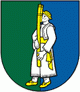 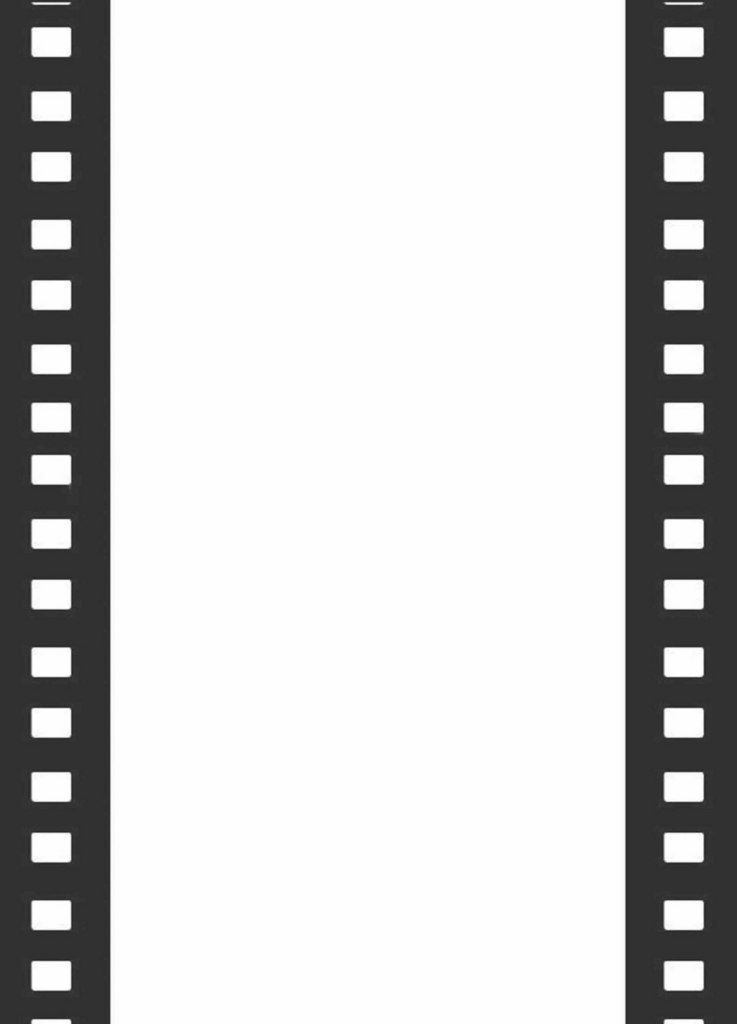 Prihláška filmu na Medzinárodný filmový festival „Folklór a tradície“Hriňová,24.04.2015 – 25.04.2015Názov filmu:		............................................................................Krajina:            	............................................................................Rok výroby:             	............................................................................Réžia:			............................................................................Scenár:			............................................................................Meno a priezvisko:	...........................................................................Adresa:	..........................................................................Mail:			..........................................................................Telefón:			..........................................................................Poznámka: Túto prihlášku  spolu s Vaším autorským dielom na DVD odošlite najneskôr do 13.3.2015.Adresa prijímateľa:  Mestské kultúrne stredisko  Hriňová   Partizánska č. 1613962 05 Hriňová                                                                                                                                                                            